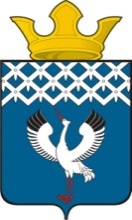 Российская ФедерацияСвердловская областьГлава муниципального образования Байкаловского сельского поселенияПОСТАНОВЛЕНИЕот 29.12.2016 года № 615-пс. БайкаловоОб утверждении генеральной схемы санитарной очистки территории Байкаловского сельского поселения на перспективу до 2026 годаВ соответствии с Федеральными законами от 30 марта 1999 года N 52-ФЗ "О санитарно-эпидемиологическом благополучии населения", от 06 октября 2003 года N 131-ФЗ "Об общих принципах организации местного самоуправления в Российской Федерации", Санитарными правилами содержания территорий населенных мест (СанПиН 42-128-4690-88), утвержденными Главным государственным санитарным врачом СССР от 05.08.1998 N 4690-88, в целях обеспечения экологического и санитарно-эпидемиологического благополучия населения муниципального образования Байкаловского сельского поселения, Глава муниципального образования Байкаловского сельского поселения,ПОСТАНОВЛЯЕТ:1. Утвердить генеральную схему санитарной очистки территории Байкаловского сельского поселения на перспективу до 2026 года (прилагается).2. Опубликовать (обнародовать) настоящее Постановление в Информационном вестнике Байкаловского сельского поселения и на официальном сайте муниципального образования в сети Интернет: www.bsposelenie.ru.3. Контроль за исполнением настоящего Постановления возложить на заместителя главы Администрации Белоногова П.А.И.о. Главы муниципального образованияБайкаловского сельского поселения	П.А. БелоноговУТВЕРЖДЕНАПостановлением главы муниципального образования Байкаловского сельского поселенияот 29.12.2016 № 615-пГЕНЕРАЛЬНАЯ СХЕМА САНИТАРНОЙ ОЧИСТКИ ТЕРРИТОРИИБАЙКАЛОВСКОГО СЕЛЬСКОГО ПОСЕЛЕНИЯ НА ПЕРСПЕКТИВУ ДО 2026 ГОДАс.БайкаловоВВЕДЕНИЕСхема санитарной очистки Байкаловского сельского поселения разработана в соответствии с постановлением Государственного комитета РФ по строительству и жилищно-коммунальному комплексу от 21.08.2003 № 152 «Об утверждении Методических рекомендаций о порядке разработки генеральных схем очистки территории населенных пунктов Российской Федерации».Необходимость разработки генеральной схемы очистки территорий населенных пунктов определена санитарными правилами содержания территорий населенных мест (СанПиН 42-128-4690-88).Схема санитарной очистки представляет собой комплекс природоохранных, технических, производственных, социально-экономических и других мероприятий, обеспечивающих эффективное решение проблем в системе санитарной очистки населенных мест.Она определяет очередность осуществления мероприятий, объем работ по всем видам очистки и уборки, системы и методы сбора, удаления и обезвреживания отходов, укрупненные показатели капиталовложений.ХАРАКТЕРИСТИКА БАЙКАЛОВСКОГО СЕЛЬСКОГО ПОСЕЛЕНИЯБайкаловское сельское поселение входит в состав Байкаловского муниципального района, находится в юго-восточной части Свердловской области (рис.1)., на севере граничит с Баженовским сельским поселением. Слободо-Туринским муниципальным районом, на востоке, западе - Ирбитским районом, на юге Талицким и Тугулымским районами,  (рис.2). Село Байкалово является административным центром Байкаловского муниципального района.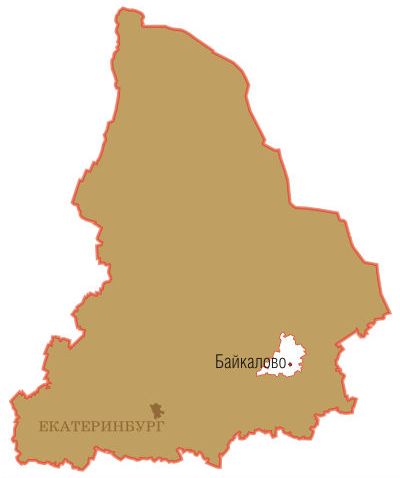 Рис.1 Расположение с. Байкалово на территории Свердловской области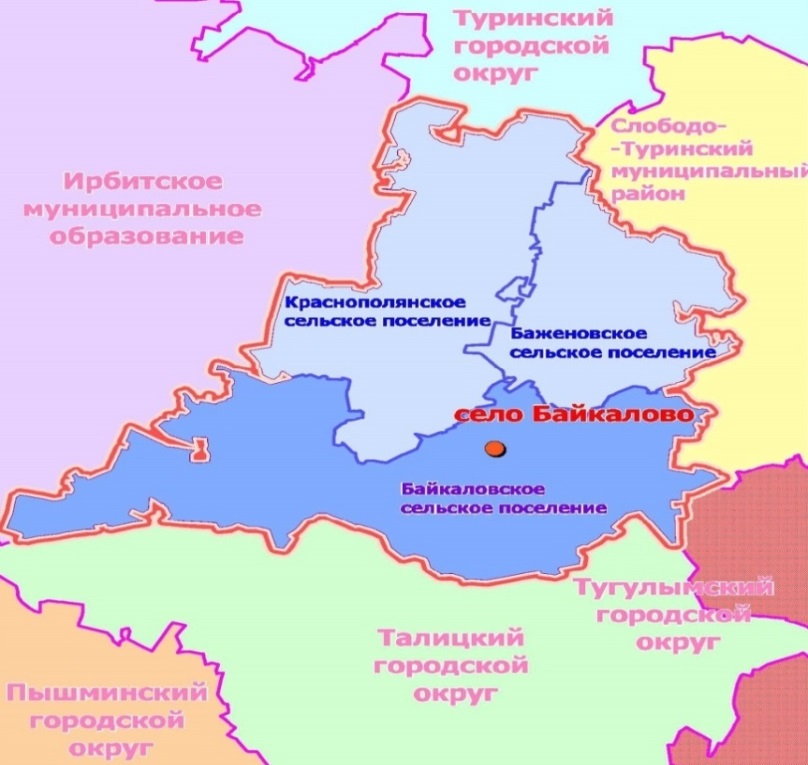 Рис.2 Расположение с. Байкалово на территории Байкаловского муниципального районаПочва в северной части поселения оподзоленная, суглинки с переходом в южной части в чернозем.В лесах преобладают лиственные породы. Хвойного леса хватает лишь для удовлетворения потребностей народного хозяйства района. На территории поселения водятся: медведь, волк, рысь, барсук, куница, лось, кабан, косуля, заяц-беляк, глухарь, тетерев, рябчик, разные виды водоплавающих птиц, составляющие промысловую основу охотничьего хозяйства.Комплекс водных объектов Байкаловского сельского поселения состоит из рек Иленка и Сарабайка с притоками (Шипишенка, Немельдейка и др.), 6-ти прудов: Байкаловский, Ляпуновский, Липовский, Боровушинский, Захаровский. Пелевинский, представляющих собой зарегулированные дамбой истоки и ряда более мелких ручьев.Из полезных ископаемых имеются запасы песка, торфа, известковых туфов, потребляемых на местные нужды.В состав Байкаловского сельского поселения входят 26 населенных пунктов: с. Байкалово, с. Ляпуново и 24 деревни: Сергина, Исакова, Комарица, Чащина, Комлева, Липовка, Калиновка, Малкова, Шаламы, Соколова, Шушары, Сапегина, Занина, Большая Серкова, Инишева, Малая Серкова, Крутикова, Долматова, Заречная, Чувашева, Пелевина, Захарова, Ключевая, Сафонова.Численность населения в Байкаловском сельском поселении на 01.01.2016г.Связь между населенными пунктами МО Байкаловского сельского поселения осуществляется по автомобильным дорогам с асфальтовым покрытием, а также улучшенным грунтовым дорогам.Транспортная инфраструктура представлена автомобильными дорогами областного значения: Горбуновское – Байкалово – Ирбит; Байкалово – Туринская Слобода и автомобильными дорогами местного и внутрихозяйственного значения.ПОРЯДОК ОРГАНИЗАЦИИ УБОРКИ ТЕРРИТОРИИ БАЙКАЛОВСКОГО СЕЛЬСКОГО ПОСЕЛЕНИЯСогласно Правилам благоустройства, обеспечения чистоты и порядка на территории муниципального образования Байкаловского сельского поселения, утвержденным Решением Думы МО Байкаловского сельского поселения № 43 от 28.09.2006 г.  (в ред. от 06.03.2014 г.) должностные лица предприятий, учреждений, организаций, независимо от их правового статуса и формы хозяйственной деятельности, в собственности, хозяйственном ведении (оперативном управлении) которых находятся земельные участки, здания, сооружения и транспортные средства, а также граждане - владельцы, пользователи земельных участков, зданий, сооружений и транспортных средств, должностные лица, ответственные за исполнение работ ремонтно-эксплуатационных служб жилищно-коммунального хозяйства и других предприятий, независимо от их организационно-правовой формы, деятельность которых связана со строительством, ремонтом, обслуживанием и использованием территорий, зданий, сооружений, инженерных сетей и коммуникаций, обязаны обеспечить путем заключения договоров со специализированными организациями: 1. Устройство контейнерных площадок для сбора твердых бытовых отходов и другого мусора, размещаемых в соответствии с действующими нормами и требованиями на специально отведенных площадках, соблюдение режимов их уборки, мытья и дезинфекции. 2. Установку урн для кратковременного хранения мусора; их очистку по мере заполнения; покраску урн - один раз в год, а также по  мере необходимости. Урны устанавливают в местах  массового  посещения на расстоянии 50 метров; на улицах и других территориях - на расстоянии не более 100 метров; на остановках общественного транспорта и у входов в торговые объекты должна быть установлена хотя бы одна урна. За санитарное содержание урн несут ответственность организации, предприятия и учреждения, осуществляющие уборку закрепленных за ними территорий.3. Своевременный вывоз бытового, природного и строительного мусора, пищевых отходов, металлолома, тары и других загрязнителей, не допуская сжигания горючих остатков во дворах, на территории жилых кварталов, строительных площадок и на уличной территории (в т.ч. в контейнерах), а также заключение договоров на вывоз ТБО и других видов мусора специализированными предприятиями, имеющими лицензию на их вывоз, утилизацию и обезвреживание.4. Регулярную уборку закрепленной за ними уличной, дворовой, внутриквартальной и другой территории, мест общего пользования жилых и общественных зданий и сооружений, очистку территории от мусора, снега, скоплений дождевых и талых вод, технических и технологических загрязнений, удаление обледенений.5. Предотвращение переполнения контейнеров, урн мусором, а также складирование, размещение и захоронение отходов, снега, грунта, строительных и других материалов вне специально отведенных для этого мест. В случае сброса мусора, отходов, снега, грунта и прочего на территории поселения вне установленных для этого мест руководители и должностные лица организаций,  физические лица, допустившие подобные нарушения, принимают меры по незамедлительной уборке загрязненной территории.6. Предотвращение выноса грязи на улицы поселения машинами, механизмами, иной техникой с территории производства работ и грунтовых дорог. 7. Предотвращение загрязнения территории поселения жидкими, сыпучими и иными веществами при их транспортировке. 8. Организацию мойки транспортных средств в специально оборудованных местах. Гражданам разрешено мыть транспортные средства на дворовой и придомовой территории. 9. Организацию содержания домашних животных в поселении в соответствии с санитарно-гигиеническими нормами и правилами, ветеринарным законодательством РФ, обеспечивающими предупреждение распространения заболеваний, переносимых животными.10. Наличие общественных туалетов на закрепленных за ними территориях. Режим работы и порядок санитарной обработки общественных туалетов определяются соответствующими правилами содержания общественных уборных.11. Обустройство и содержание дворовых уборных с выгребом и дворовых помойниц для сбора жидких отходов в неканализованных домовладениях в надлежащем санитарном состоянии.12. Соблюдение установленных санитарных норм в парках, скверах, пляжах, лечебно-профилактических учреждениях, местах погребения.13. Регулярное проведение дератизации и дезинсекции по уничтожению грызунов и насекомых в местах общего пользования, подвалах, технических подпольях жилищного фонда.Крайне важными являются мероприятия, направленные на обеспечение благоприятной экологической обстановки на территории Байкаловского сельского поселения:обеспечение	 контроля со стороны соответствующих административных органов за соблюдением всех природоохранных нормативов с применением экономических санкций за нарушение. Лица, виновные в нарушении порядка организации санитарного содержания 	территории Байкаловского сельского поселения привлекаются к ответственности в соответствии с законодательством Российской Федерации. Применение мер административной ответственности не освобождает нарушителя от обязанности возмещения причиненного им материального ущерба в соответствии с законодательством Российской Федерации и устранения допущенных нарушений;организация в пределах поселения мониторинга состояния природной среды совместно с природоохранными органами и территориальными отделами федеральных структур;распространение среди населения экологических знаний, используя СМИ,  возможности культурно-просветительных учреждений, школ и т.п.Ответственность за организацию и производство уборочных работ возлагается:По уборке улично-дорожной сети, тротуаров, площадей, скверов, мостов и других искусственных сооружений - на администрацию поселения.По уборке закрепленных прилегающих территорий к жилым домам – на собственников жилых домов.По уборке территорий предприятий и прилегающих территорий предприятий, организаций, учреждений и хозяйствующих субъектов - на юридические лица или иные хозяйствующие субъекты или физические лица, в собственности которых находятся данные предприятия.За уборку мест торговли, территорий, прилегающих к объектам торговли (торговые павильоны, быстровозводимые торговые комплексы, палатки, киоски, и т.д.) в границах земельного участка, выделенного под размещение данного объекта - на владельцев объектов торговли. Запрещается складирование тары на прилегающих газонах, крышах торговых палаток, киосков и т.д.За уборку территорий, прилегающих к трансформаторным и распределительным подстанциям, другим инженерным сооружениям, опорам ЛЭП в радиусе 10 метров от границ земельного участка, выделенного под размещение данного объекта, на балансодержателей данных объектов.За уборку и содержание территории, примыкающей к объекту любого назначения и любой формы собственности предприятий, организаций и учреждений, иных хозяйствующих субъектов - на руководителей предприятий, учреждений, организаций в собственности, владении, аренде, в пользовании которых находятся строения, расположенные на указанных территориях. В случае если в одном здании располагаются несколько пользователей (арендаторов), ответственность за санитарное содержание прилегающей территории возлагается на собственника здания либо его уполномоченного представителя. Если на территории находится несколько пользователей, границы уборки определяются соглашением между пользователями.За уборку и содержание подъездов к территориям предприятий, учреждений организаций - на руководителей предприятий, учреждений, организаций в собственности, владении, аренде которых находятся строения, расположенные на указанных территориях.За уборку и содержание длительное время не используемых и не осваиваемых территорий, территорий после сноса строений - на заказчика, которому отведена данная территория, при отсутствии таковых - на администрацию поселения. Контроль за организацией уборки данных территорий возлагается на главу администрации.СОВРЕМЕННОЕ СОСТОЯНИЕ ОКРУЖАЮЩЕЙ СРЕДЫИССЛЕДУЕМОЙ ТЕРРИТОРИИПо суммарному показателю антропогенного воздействия на природно-техногенные среды, санитарно-экологическая ситуация на территории поселения оценивается как достаточно стабильная и умеренно напряженная. Ответственность за организацию санитарной очистки в Байкаловском сельском поселении возложена на администрацию поселения. Ежегодно администрацией МО Байкаловского сельского поселения разрабатывается и утверждается план проведения санитарной очистки  и  уборки мусора на территории  поселения на год (Приложение) в соответствии с которым проводятся мероприятия направленные на улучшение экологической ситуации на территории поселения.Ручная уборка территорий с.Байкалово осуществляется специализированной организацией МУП «Служба заказчика», в остальных населенных пунктах ручная уборка мусора осуществляется жителями.Сбор и вывоз отходов в Байкаловском поселении от населения, организаций и предприятий осуществляется специализированным автотранспортом по планово-регулярной и позвонковой системе на договорной основе согласно графикам, не реже одного раза в сутки в теплое время года (более 5 градусов) и не реже одного раза в трое суток в зимнее время года, не допуская переполнения контейнеров  в соответствии с СанПиН 42-128-4690-88. Для выполнения механизированной уборки Байкаловского сельского поселения используется специализированная техника. Механизированный сбор и транспортировка отходов в с. Байкалово осуществляется специализированными организациями: МУП «Служба заказчика»,  ООО «ТрансМастер»,  имеющими право на данный вид деятельности. В населенных пунктах поселения вывоз мусора от населения осуществляют: ООО «Агрофирма «Байкаловская», ИП Инишев А.В.В с.Байкалово применяется контейнерная система сбора. Население выносит бытовые отходы в железные контейнеры, которые отгружаются специализированным транспортом ООО «ТрансМастер». На территории с.Байкалово установлено 34 контейнера. Мусорные контейнеры объемом 0,6 - 0,7 куб.м, установлены на группы домов. Контейнеры находятся на балансе администрации Байкаловского сельского поселения. Места временного накопления отходов располагаются с учётом требований по удалённости от мест расположения жилых домов, детских учреждений, мест отдыха населения и пр. в соответствии с СанПиН 42-128-4690-88. Сроки хранения отходов на контейнерных площадках в зимнее и летнее время соответствуют санитарно-гигиеническим нормам.Количество контейнеров на контейнерных площадках соответствует санитарно-гигиеническими нормам. Но контейнерный парк значительно устарел, требуется замена части старых мусоросборников на новые. Оборудование части контейнерных площадок не соответствует санитарно-гигиеническим требованиям: площадки оборудованы только бетонными плитами под контейнеры. Ограждение мусорных контейнеров произведено на 8 площадках. Крупногабаритные отходы накапливаются в местах для сбора ТБО и вывозятся ООО «ТрансМастер» транспортом для вывоза коммунальных отходов 1 раз в неделю. Контейнеров для сбора негабаритных отходов нет.Сбор ТБО от организаций и предприятий осуществляет ООО «ТрансМастер» на основании заключенных с ними договоров. Применяется планово-регулярная и заявочная системы вывоза. В данное время заключены договоры только с частью предприятий.Для вывоза твердых бытовых отходов в Байкаловском сельском поселении применяется мусоровоз ЗИЛ КО-449-14.В Байкаловском сельском поселении отсутствуют пляжи и парки.В скверах Байкаловского сельского поселения установлено должное количество урн. Сбор и вывоз мусора осуществляется ООО «Трансмастер», в соответствии с СанПин 42-128-4690-88, в теплое время года не реже 1 раза в сутки, в зимнее время года не реже 1 раза в трое суток, не допуская переполнения контейнеров.Так же ООО «ТрасМастер» и МУП «Служба заказчика» обеспечивается вывоз жидких бытовых отходов от домов частного сектора и от 28 предприятий и частных предпринимателей.Централизованной канализации и очистных сооружений на территории Байкаловского сельского поселения нет. У каждого многоквартирного дома устроен герметичный выгреб, объемом 50-70 куб.м, для сбора жидких бытовых отходов. В большинстве случаев выгребом являются металлические емкости, реже ямы выложены из железобетонных блоков. У одно-, двухквартирных жилых домов частного сектора выгребы объемом 3-8 куб.м., так же устраиваются дворовые выгребные ямы и туалеты. Из выгребов отходы вывозятся вакуумными ассенизаторскими машинами на свалку пром-бытовых отходов. Сливные станции и поля ассенизации в поселении отсутствуют. Годовой объем вывоза ЖБО от населения 60,8 тысяч куб.м.На территории поселения используется способ обезвреживания ТБО и ЖБО путем захоронения.Сведения о наличии свалок на территории МО Байкаловского сельского поселения:Годовой объем вывоза твердых бытовых отходов от населения составляет 3,8 тыс. куб.м.На территории поселения периодически появляются "стихийные" несанкционированные свалки. Они являются источниками загрязнения природных вод, почв и атмосферного воздуха, снижают ценность и привлекательность природных ландшафтов территории. Ежегодно администрацией МО Байкаловского сельского поселения ликвидируется до 5 несанкционированных свалок.Так же на территории имеется 13 скотомогильников, из них 2 расположены вблизи населенных пунктов муниципального образования Байкаловское сельское поселение:1 скотомогильник на площади 0.09 га у д. Липовка,1 скотомогильник на площади 0.09 га у д. Пелевина.Существующее состояние летней и зимней уборки.Протяженность улично-дорожной сети по сельскому поселению составляет 105,750 км. Из них с твердым покрытием 55,8 км, грунтовые дороги 49,95 км.Механизированная уборка территорий является одной из важных и сложных задач жилищно-коммунальных организаций. Качество работ по уборке территорий зависит от рациональной организации работ и выполнения технологических режимов. Летом выполняют работы, обеспечивающие максимальную чистоту сельских дорог и приземных слоев воздуха. Зимой проводят наиболее трудоемкие работы: удаление свежевыпавшего и уплотненного снега, борьба с гололедом, предотвращение снежно-ледяных образований.Уборочные работы проводятся по мере необходимости в летний период и по мере выпадения осадков в зимний период организациями: ООО «ТрансМастер», ООО «Восток», ИП Щенников, ИП Инишев, ИП Матаков..Нормы накопления и объемы образующихся бытовых отходовК твердым бытовым отходам относятся отходы жизнедеятельности людей, отходы текущего ремонта квартир, смет с дворовых территорий, крупногабаритные отходы, а также отходы культурно-бытовых, лечебно-профилактических, образовательных учреждений, торговых предприятий, других предприятий общественного назначения.Исходными данными для планирования количества подлежащих удалению отходов являются нормы накопления бытовых отходов, определяемые для населения, а также для учреждений и предприятий общественного и культурного назначения.Норма накопления твердых бытовых отходов – величина не постоянная, а изменяющаяся с течением времени. Это объясняется тем, что количество образующихся отходов зависит от уровня благосостояния населения, культуры торговли, уровня развития промышленности и др. Так, отмечается тенденция роста количества образующихся отходов с ростом доходов населения. Кроме того, значительную долю в общей массе отходов составляет использованная упаковка, качество которой за последние несколько лет изменилось – помимо традиционных материалов, таких как бумага, картон, стекло и жесть, значительная часть товаров упаковывается в полимерную пленку, металлическую фольгу, пластик и др., что влияет на количество удельного образования отходов. Наблюдается тенденция быстрого морального старения вещей, что также ведет к росту количества отходов. Изменения, произошедшие на рынке товаров и в уровне благосостояния населения за последнее время, несомненно, являются причиной изменения нормы накопления отходов в большую сторону, поэтому каждые 3-5 лет необходим пересмотр норм накопления отходов и определение их по утвержденным методикам.На сегодняшний день Байкаловское сельское поселение имеет утвержденные в установленном порядке нормы накопления ТБО для населения.на одного человека в благоустроенном жилищном фонде без учета крупногабаритных отходов и смета с дворовых территорий на одного человека в неблагоустроенном жилищном фонде без учета крупногабаритных отходов и смета с дворовых территорий 3)	на одного человека в частном жилом секторе без учета крупногабаритных
отходов и смета с дворовых территорий - 1,5 м3- для оценки объема образования ЖБО была принята средняя норма накопления ЖБО в неканализованном жилищном фонде 3,25 м3/год на 1 человека.Организация сбора и вывоза прочих отходовВывоз отходов, образующихся при проведении строительных, ремонтных и реконструкционных работ в жилых и общественных зданиях, обеспечивается самими предприятиями. Для вывоза отходов привлекается транспорт специализированных организаций, имеющих разрешительную документацию на данный вид деятельности. Отходы предприятий также вывозят сами предприятия с привлечением транспорта специализированных организаций на специально оборудованные свалки, специализированные места их размещения (переработки) или сооружения для обезвреживания.На территории сельского поселения рекомендуется проводить селективный сбор отходов с целью уменьшения количества отходов, поступающих на свалку для захоронения, а отходы, являющиеся вторичными материальными ресурсами передавать на утилизацию.Первый шаг в этом направлении уже сделан - администрацией поселения заключён договор с ООО «ТрансМастер» об оказании услуг по перемещению (транспортировке) люминесцентных ламп, ламп ДРЛ для их утилизации на специализированном предприятии.Сбор ртутьсодержащих ламп производится на месте их образования, отдельно от обычного мусора и строго раздельно с учетом метода переработки и обезвреживания, руководствуясь при этом требованиями санитарных правил к помещениям и работам такого рода.В процессе сбора люминесцентные лампы разделяются по диаметру и длине, освобождаются от индивидуальных картонных упаковок и устанавливаются вертикально в специальную тару, поставляемую ООО «ТрансМастер».Также в медицинских учреждениях на территории Байкаловского сельского поселения образуются медицинские отходы следующих классов:«А» (не опасные отходы);«Б» (опасные инфицированные отходы);«Г» (отходы по составу близкие к промышленным). В ГБУЗ со Байкаловская ЦРБ заключен контракт с ООО НТЦ «Экотехпром» по оказанию услуг – вывозу и утилизации опасных медицинских отходов класса Б.Разработана схема и инструкция по сбору, хранению и удалению образующихся отходов согласно СанПин 2.1.7.2790-10»Санитарно-эпидемиологические требования по обращению с медицинскими отходами». Сбор отходов класса Б осуществляется на рабочих местах структурных подразделений ЛПУ. После дезинфекции собирается в пакеты желтого цвета, герметизируется, режущий инструментарий( иглы, скарификаторы) собираются отдельно в пластиковые контейнеры желтого цвета для отходов класса Б, которые плотно закрываются прилегающей крышкой, маркируется название отделения, должность, ФИО ответственного. Выносится в приспособленное помещение для временного хранения отходов класса Б, расположенного в ЛПУ.На вывоз отходов класса «А» заключен договор с ООО «Трансмастер», осуществляющим сбор и вывоз отходов на свалку. Отходы класса Г передаются для утилизации ООО «Мегаполисресурс».ОСНОВНЫЕ ПРОБЛЕМЫ И НЕДОСТАТКИ СХЕМЫ САНИТАРНОЙОЧИСТКИ БАЙКАЛОВСКОГО СЕЛЬСКОГО ПОСЕЛЕНИЯСПОСОБЫ ИХ РЕШЕНИЯНедостатками существующей схемы санитарной очистки территории Байкаловского сельского поселения  являются следующие пункты:не достаточно урн для сбора мелкого мусора вдоль тротуаров;на территории поселения отсутствуют организованные места сбора крупногабаритных отходов;контейнерный парк для сбора ТБО значительно устарел;обустройство 5 контейнерных площадок не соответствует санитарно-гигиеническим требованиям.Ежегодно в бюджете Байкаловского сельского поселения предусматриваются средства на благоустройство и санитарную очистку территории поселения.Реализация разработанной Генеральной схемы очистки территории Байкаловского сельского поселения, в частности приобретение урн, новых контейнеров и специализированной техники, обустройство контейнерных площадок в соответствии с санитарно-гигиеническими требованиями, увеличение числа предприятий и организаций, заключивших договор на вывоз отходов, разработка системы снижения объема отходов поступающих на захоронение, с применением селективного сбора отходов, постоянный мониторинг состояния окружающей среды, распространение среди населения экологических знаний, используя СМИ,  возможности культурно-просветительных учреждений, школ позволит обеспечить эффективное функционирование системы сбора, вывоза и утилизации отходов, что в свою очередь позволит обеспечить улучшение качества окружающей среды и экологической безопасности на территории поселения.Приложение №1 к Генеральной схеме санитарной очистки территории Байкаловского сельского  поселения ЕЖЕГОДНЫЙ ПЛАН   МЕРОПРИЯТИЙПО  ОХРАНЕ  И ЗАЩИТЕ  ОКРУЖАЮЩЕЙ  СРЕДЫНА  ТЕРРИТОРИИ  МО  БАЙКАЛОВСКОГО СЕЛЬСКОГО ПОСЕЛЕНИЯПриложение №2 к Генеральной схеме санитарной очистки территории Байкаловского сельского  поселения ЕЖЕГОДНЫЙ ПЛАН ПРОВЕДЕНИЯ САНИТАРНОЙ ОЧИСТКИ  И  УБОРКИ МУСОРА НА ТЕРРИТОРИИ  МО БАЙКАЛОВСКОГО СЕЛЬСКОГО ПОСЕЛЕНИЯ УТВЕРЖДЕНАПостановлением главы муниципального образования Байкаловского сельского поселенияот 29.12.2016 №615-пСХЕМА САНИТАРНОЙ ОЧИСТКИ И УБОРКИ МУСОРАНА ТЕРРИТОРИИ МУНИЦИПАЛЬНОГО ОБРАЗОВАНИЯ БАЙКАЛОВСКОГО СЕЛЬСКОГО ПОСЕЛЕНИЯБайкаловская территорияТБО - Свалка с. Байкалово1. с. Байкалово2. д. Комлева3. д. Занина4. д. Чащина5. д. Сергина6. д. ИсаковаУТВЕРЖДЕНАПостановлением главы муниципального образования Байкаловского сельского поселенияот 29.12.2016 №615-пСХЕМА САНИТАРНОЙ ОЧИСТКИ И УБОРКИ МУСОРАНА ТЕРРИТОРИИ МУНИЦИПАЛЬНОГО ОБРАЗОВАНИЯ БАЙКАЛОВСКОГО СЕЛЬСКОГО ПОСЕЛЕНИЯЛяпуновская территорияТБО – Свалка №633 с. Ляпуново1. с. Ляпуново2. д. Крутикова3. д. Большая Серкова4. д. Малая Серкова5. д. Заречная6. д. Инишева7. д. Чувашева8. д. ДолматоваУТВЕРЖДЕНАПостановлением главы муниципального образования Байкаловского сельского поселенияот 29.12.2016 №615-пСХЕМА САНИТАРНОЙ ОЧИСТКИ И УБОРКИ МУСОРАНА ТЕРРИТОРИИ МУНИЦИПАЛЬНОГО ОБРАЗОВАНИЯ БАЙКАЛОВСКОГО СЕЛЬСКОГО ПОСЕЛЕНИЯЛиповская территорияТБО – Свалка № 628 д. Липовка1. д. Липовка2. д. Шаламы3. д. Шушары4. д. Соколова5. д. Сапегина6. д. Комарица7. д. Малкова8. д. КалиновкаУТВЕРЖДЕНАПостановлением главы муниципального образования Байкаловского сельского поселенияот 29.12.2016 №615-пСХЕМА САНИТАРНОЙ ОЧИСТКИ И УБОРКИ МУСОРАНА ТЕРРИТОРИИ МУНИЦИПАЛЬНОГО ОБРАЗОВАНИЯ БАЙКАЛОВСКОГО СЕЛЬСКОГО ПОСЕЛЕНИЯПелевинская территорияТБО – Свалка № 630 д. Пелевина1. д. Пелевина2. д. Захарова3. д. Сафонова4. д. Ключевая№п/пНаименование  сельскихнаселенных пунктов     Всего№п/пНаименование  сельскихнаселенных пунктов     ВсегоБайкаловское сельское9755поселение1.Байкаловская территория6804В т.ч. Байкалово6464           Исакова82           Комарица31           Сергина81           Чащина61           Комлева83           Занина22.Липовская территория549В т.ч.Липовка409         Калиновка125         Малкова153. Ляпуновская территория1223В т.ч. Ляпуново1044          Большая Серкова60          Долматова17          Заречная11          Инишева51          Крутикова5          Малая Серкова20          Чувашева154.Пелевинская территория805В т.ч.Пелевина398          Захарова231         Ключевая119         Сафонова575. Шаламовская территория374В т.ч.Шаламы234          Сапегина46          Соколова19          Шушары75№свалкиНаселенныйпунктГод ввода в эксплуатациюМощность тыс.тоннв годПлощадьга.РазмещениелетРасстояние от населенного пункта км.Виды отходов633с.Ляпуново, д. Крутикова, д. Бол. Серкова, д. Мал. д. Серкова, д. Заречная, д. Инишева, д. Чувашева, д. Долматова19950,131203.0Отходы от жилищ несортированные628д. Липовка, д. Шаламы, д. Шушары, д. Соколова, д. Сапегина, д. Комарица, д. Малкова, д. Калиновка19990,0261201.0Отходы от жилищ несортированные630д. Пелевина, д. Захарова, д. Сафонова, д. Ключевая19860,061200.6Отходы от жилищ несортированные173с.Байкалово, д. Комлева,д. Чащина, д. Сергина, д. Исакова10,054,0Отходы(осадки от выгребных ям) и хозяйственно-бытовые стоки(от населения, от предприятий)Мусор от бытовых помещений организаций не сортированныйОтходы от жилищ не сортированный№п/пНаименование населённого пунктаНаименование улиц(дорог)Идентификационный номер автомобильной дорогиПротяженность автомобильной дорогис.Байкалово, ул.Аэродромная65 208 806 000 ОП МП 1220,214с.Байкалово, ул.Бажова65 208 806 000 ОП МП 010,318с.Байкалово, ул.Быкова65 208 806 000 ОП МП 020,724с.Байкалово, ул.Быстрова65 208 806 000 ОП МП 1160,419с.Байкалово, ул.Будённого65 208 806 000 ОП МП 030,654с.Байкалово, ул.Гагарина65 208 806 000 ОП МП 040,587с.Байкалово, ул.Дзержинского65 208 806 000 ОП МП 051,306с.Байкалово, пер.Дзержинского65 208 806 000 ОП МП 060,132с.Байкалово, ул.Заводская65 208 806 000 ОП МП 070,244с.Байкалово, ул.Заречная65 208 806 000 ОП МП 081,626с.Байкалово, ул.Калинина65 208 806 000 ОП МП 090,512с.Байкалово, ул.Кирова65 208 806 000 ОП МП 100,400с.Байкалово, ул.Клубная65 208 806 000 ОП МП 110,907с.Байкалово, ул.Красноармейская65 208 806 000 ОП МП 121,436с.Байкалово, ул.Крестьянская65 208 806 000 ОП МП 130,544с.Байкалово, ул.Кузнецова65 208 806 000 ОП МП 140,818с.Байкалово, ул.Куминова65 208 806 000 ОП МП 1170,458с.Байкалово, ул.Лесная65 208 806 000 ОП МП 150,254с.Байкалово, ул.Луговая65 208 806 000 ОП МП 160,407с.Байкалово, ул.Мальгина65 208 806 000 ОП МП 174,539с.Байкалово, ул.Мелиораторов65 208 806 000 ОП МП 180,208с.Байкалово, ул.Механизаторов65 208 806 000 ОП МП 192,350с.Байкалово, ул.Мира65 208 806 000 ОП МП 200,840с.Байкалово, ул.Молодёжная65 208 806 000 ОП МП 210,326с.Байкалово, ул.8-е Марта65 208 806 000 ОП МП 220,480с.Байкалово, ул.Набережная65 208 806 000 ОП МП 231,484с.Байкалово, пер.Набережный65 208 806 000 ОП МП 240,224с.Байкалово, ул.Нагорная65 208 806 000 ОП МП 250,675с.Байкалово, ул.Новая65 208 806 000 ОП МП 260,394с.Байкалово, пер.Новый65 208 806 000 ОП МП 270,372с.Байкалово, ул.Озёрная65 208 806 000 ОП МП 282,696с.Байкалово, ул.Октябрьская65 208 806 000 ОП МП 292,281с.Байкалово, пер.Октябрьский65 208 806 000 ОП МП 300,354с.Байкалово, ул.П.Морозова65 208 806 000 ОП МП 310,610с.Байкалово, пер.Первомайский65 208 806 000 ОП МП 320,410с.Байкалово, ул.Победы65 208 806 000 ОП МП 331,333с.Байкалово, ул.Производственная65 208 806 000 ОП МП 340,676с.Байкалово, ул.Промышленная65 208 806 000 ОП МП 351,232с.Байкалово, ул.Пролетарская65 208 806 000 ОП МП 361,790с.Байкалово, ул.Пушкинская65 208 806 000 ОП МП 371,564с.Байкалово, ул.Революции65 208 806 000 ОП МП 380,542с.Байкалово, ул.Российская65 208 806 000 ОП МП 390,910с.Байкалово, ул.Свердлова65 208 806 000 ОП МП 400,824с.Байкалово, ул.Северная65 208 806 000 ОП МП 1180,458с.Байкалово, ул.Советская65 208 806 000 ОП МП 410,494с.Байкалово, пер.Солнечный65 208 806 000 ОП МП 420,347с.Байкалово, ул.Сов.Конституции65 208 806 000 ОП МП 430,639с.Байкалово, ул.Строителей65 208 806 000 ОП МП 440,809с.Байкалово, ул.Тополиная65 208 806 000 ОП МП 450,275с.Байкалово, ул.Техническая65 208 806 000 ОП МП 461,000с.Байкалово, ул.Уральская65 208 806 000 ОП МП 470,606с.Байкалово, ул.Февральская65 208 806 000 ОП МП 480,561с.Байкалово, ул.Цельёва65 208 806 000 ОП МП 491,051с.Байкалово, ул.Южная65 208 806 000 ОП МП 500,994с.Байкалово, ул.Ясная65 208 806 000 ОП МП 1190,525д.Исакова,  ул.Сельская65 208 806 000 ОП МП 511,866д.Сергина, ул.Мира65 208 806 000 ОП МП 521,100д.Сергина, ул.Производственная65 208 806 000 ОП МП 530,738д.Комарица, ул.Нагорная65 208 806 000 ОП МП 540,640д.Комарица, ул.Северная65 208 806 000 ОП МП 550,816д.Чащина, ул.Мира65 208 806 000 ОП МП 560,420д.Чащина, ул.Ленина65 208 806 000 ОП МП 570,556д.Комлева, ул.Советская65 208 806 000 ОП МП 582,197с.Ляпуново, ул.Восточная65 208 806 000 ОП МП 590,416с.Ляпуново, пер.Городова65 208 806 000 ОП МП 1200,199с.Ляпуново, ул.Жукова65 208 806 000 ОП МП 600,202с.Ляпуново, ул.Заречная65 208 806 000 ОП МП 611,506с.Ляпуново, ул.Карсканова65 208 806 000 ОП МП 620,325с.Ляпуново, ул.Кирова65 208 806 000 ОП МП 630,880с.Ляпуново, ул.Лесная65 208 806 000 ОП МП 640,354с.Ляпуново, ул.Механизаторов65 208 806 000 ОП МП 651,330с.Ляпуново, ул.Новосельская65 208 806 000 ОП МП 661,042с.Ляпуново, пер.Новый65 208 806 000 ОП МП 1210,560с.Ляпуново, ул.Озёрная65 208 806 000 ОП МП 670,259с.Ляпуново, ул.Октябрьская65 208 806 000 ОП МП 680,903с.Ляпуново, ул.Первомайская65 208 806 000 ОП МП 690,390с.Ляпуново, пер.Почтовый65 208 806 000 ОП МП 700,417с.Ляпуново, ул.Советская65 208 806 000 ОП МП 712,348с.Ляпуново, ул.Совхозная65 208 806 000 ОП МП 720,833с.Ляпуново, ул.Техническая65 208 806 000 ОП МП 730,668с.Ляпуново, ул.Целинников65 208 806 000 ОП МП 740,409с.Ляпуново, пер.Школьный65 208 806 000 ОП МП 750,623д.Б-Серкова, ул.Московская65 208 806 000 ОП МП 760,343д.Б-Серкова, ул.Нагорная65 208 806 000 ОП МП 770,897д.Б-Серкова, ул.Центральная65 208 806 000 ОП МП 781,605д.М-Серкова, ул.Набережная65 208 806 000 ОП МП 790,650д.М-Серкова, ул.Нагорная65 208 806 000 ОП МП 800,477д.М-Серкова, ул.Центральная65 208 806 000 ОП МП 811,210д.Заречная, ул.Центральная65 208 806 000 ОП МП 820,905д.Инишева, ул.Заречная65 208 806 000 ОП МП 830,800д.Инишева, ул.Нагорная65 208 806 000 ОП МП 841,242д.Инишева, ул.Центральная65 208 806 000 ОП МП 850,608д.Чувашева, ул.Центральная65 208 806 000 ОП МП 860,540д.Долматова, ул.Центральная65 208 806 000 ОП МП 870,610д.Крутикова, ул.Центральная65 208 806 000 ОП МП 881,716д.Пелевина, ул.Производственная65 208 806 000 ОП МП 890,733д.Пелевина, ул.Революции65 208 806 000 ОП МП 900,714д.Пелевина, ул.Новая65 208 806 000 ОП МП 910,800д.Пелевина, ул.Юбилейная65 208 806 000 ОП МП 921,325д.Пелевина, ул.40 лет Победы65 208 806 000 ОП МП 930,892д.Захарова, ул.Советская65 208 806 000 ОП МП 941,585д.Захарова, ул.50 лет Победы65 208 806 000 ОП МП 950,966д.Ключевая, ул.Октябрьская65 208 806 000 ОП МП 962,198д.Ключевая, ул.Заречная65 208 806 000 ОП МП 970,790д.Сафонова, ул.Садовая65 208 806 000 ОП МП 980,800д.Липовка, ул.Новая65 208 806 000 ОП МП 990,490д.Липовка, ул.Революции65 208 806 000 ОП МП 1001,600д.Липовка, ул.им.Аникина65 208 806 000 ОП МП 1010,720д.Липовка, ул.Советская65 208 806 000 ОП МП 1020,612д.Липовка, ул.Набережная65 208 806 000 ОП МП 1030,346д.Липовка, пер.им.Аникина65 208 806 000 ОП МП 1040,250д.Малкова, ул.Мира65 208 806 000 ОП МП 1051,600д.Калиновка, ул.Северная65 208 806 000 ОП МП 1061,397д.Калиновка, ул.Октябрьская65 208 806 000 ОП МП 1071,044д.Калиновка, ул.Первомайская65 208 806 000 ОП МП 1080,626д.Шаламы, ул.Советская65 208 806 000 ОП МП 1091,800д.Шаламы, ул.Новая65 208 806 000 ОП МП 1100,350д.Шушары, ул.Революции 65 208 806 000 ОП МП 1110,402д.Шушары, ул.Луговая65 208 806 000 ОП МП 1120,500д.Сапегина, ул.Мира65 208 806 000 ОП МП 1131,400д.Сапегина, ул.Заречная65 208 806 000 ОП МП 1140,395д.Соколова, ул.Крестьянская65 208 806 000 ОП МП 1150,982105,750№ п/пНаименование мероприятийСроки исполненияответственный12341.Разработка и утверждение мероприятий по уборке и благоустройству населенных пунктов Байкаловского сельского поселениямартАдминистрация МОБайкаловского сельского поселения, Дума2.Разработка нормативно - правовых актов по благоустройству территории МО  Байкаловского сельского поселения    февраль-мартАдминистрация МОБайкаловского сельского поселения, Дума3.Организация и проведение субботников по очистке территории поселения от мусора, вывоз на санкционированные свалкиАпрель- май;Администрация поселения,депутаты Думы, руководители организаций5.Проведение субботников на кладбищах, расположенных на территории поселенияАпрель, майАдминистрация МО Байкаловского сельского поселения6.Проведение сходов граждан по санитарной очистке и мерам противопожарной безопасности на территориях населенных пунктов  Байкаловского сельского поселенияМай-июньАдминистрация МОБайкаловского сельского поселения, специалисты по территориям7.Осуществление контроля за санитарным состоянием улиц и дворов в населенных пунктах, работа с населением по сносу аварийных и бесхозных жилых домовпостоянноАдминистрация МО,специалисты по территориям,уличный комитет8.Обкашивание улиц населенных пунктов по поселениюиюльАдминистрация МО,специалисты по территориям,уличный комитет9.Ликвидация несанкционированных свалок на территории поселенияпо мере необходимостиАдминистрация МОБайкаловского сельского поселения12.Работа с населением по заключению договоров на вывоз мусорапостоянноАдминистрация МОБайкаловского сельского поселения13.Участие в областном смотре- конкурсе на лучшее муниципальное образование по благоустройству3 кварталАдминистрация МОБайкаловского сельского поселения14.Подведение итогов, информирование населения о проделанной работе по благоустройству и наведению санитарного порядка.4 кварталАдминистрация МОБайкаловского сельского поселенияСроки проведенияМесто проведения мероприятияВид работ  ИсполнительАпрельНаселенные пункты МО Байкаловского сельского поселенияСубботник по санитарной очистке населенных пунктов Байкаловского сельского поселенияАдминистрация МО,МУП ЖКХ «Тепловые сети»,МУП «Служба заказчика»,ИП Инишев А.В.,ООО «Агрофирма «Байкаловская»,Все организации иместное населениеМайТерритория кладбища с. БайкаловоТерритория кладбища с. ЛяпуновоТерритория кладбища д. ПелевинаТерритория кладбища д. ЛиповкаСубботник по санитарной очистке территории кладбищ, вывоз мусораАдминистрация МО,ИП Инишев А.В.,ООО «Агрофирма «Байкаловская»; ООО «УралТранс»II, III  кварталТерритория населенных пунктов МО Байкаловского сельского поселенияРейды по выявлению несанкционированных свалокЛиквидация несанкционированной свалокПо мере Администрация МОБайкаловского сельского поселенияII, III  кварталТерритория населенных пунктов МО Байкаловского сельского поселенияОбкашивание обочин дорог,  газонов, скверов, зон отдыха, (контейнерных площадок) и прочих территорий общего пользованияИП Матаков Александр Николаевич; ООО «УралТранс»II, III  кварталТерритория кладбища с. БайкаловоТерритория кладбища с. ЛяпуновоТерритория кладбища д. ПелевинаТерритория кладбища д. ЛиповкаОбкашивание территорий кладбищ МУП ЖКХ «Тепловые сети»,ИП Инишев А.В.,ООО «Агрофирма «Байкаловская»августТерритория населенных пунктов МО Байкаловского сельского поселенияВсероссийский экологический субботник «Зелёная Россия»Администрация МО,МУП ЖКХ «Тепловые сети»,МУП «Служба заказчика»,ИП Инишев А.В.,ООО «Агрофирма «Байкаловская»,Все организации иместное населениеII квартал Территория населенных пунктов МО Байкаловского сельского поселенияПроведение сходов граждан по санитарной очистке и мерам противопожарной безопасности на территориях населенных пунктов  Байкаловского сельского поселенияАдминистрация МОБайкаловского сельского поселенияЕжедневноТерритория населенных пунктов МО Байкаловского сельского поселенияОсуществление контроля за санитарным состоянием улиц и дворов в населенных пунктах, работа с населением Администрация МОБайкаловского сельского поселенияЕжедневнос. Байкалово Ручной сбор мусора,  с тротуаров и обочин дорог, с газонов, скверов, зон отдыха, (контейнерных площадок) и прочих территорий общего пользования, с транспортировкой до контейнерной площадкиИП Матаков Александр НиколаевичЕжедневнос. Байкалово Вывоз мусора с контейнерных площадок ООО «ТрансМастер» 1 раз в месяцс. БайкаловоУборка крупногабаритного мусора с  контейнерной площадкиМУП «Служба заказчика»1 раз в месяцс. Ляпуновод. ПелевинаСбор мусора у населения и вывоз на санкционированную свалкуИП Инишев А.В.ООО «Агрофирма «Байкаловская»